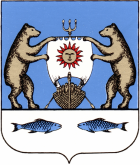 Российская Федерация                                                 Новгородская область Новгородский районСовет депутатов Савинского сельского поселенияРЕШЕНИЕот 25.04.2024 № 238д. СавиноВ соответствии с Федеральными законами от 12 января . N 8-ФЗ «О погребении и похоронном деле», от 6 октября . № 131-ФЗ «Об общих принципах организации местного самоуправления в Российской Федерации», Уставом Савинского сельского поселения, Совет депутатов Савинского сельского поселения РЕШИЛ:     1. Внести в решение Совета депутатов Савинского сельского поселения                           от 30.05.2023 № 197 «Об утверждении Правил содержания кладбищ и погребения умерших (погибших) на территории Савинского сельского поселения» (далее – Правила) следующие изменения:     1.1. изложить  пункт  2.11.  в следующей редакции:      «2.11. Погребение умерших (погибших), погребение урны с прахом на земельном участке кладбища осуществляется на основании подлинного свидетельства о смерти умершего (погибшего), выданного органами ЗАГС, справки о кремации, письменного заявления по форме согласно приложения                     № 4 и документа (паспорта), удостоверяющего личность лица, взявшего на себя обязанность осуществить погребение, с выдачей разрешения на захоронение на муниципальном кладбище, выданного Администрацией Савинского сельского поселения согласно приложения № 5 к Правилам и удостоверения о захоронении по форме, согласно приложения № 2                                      к Правилам, внесением соответствующей регистрационной записи в книгу регистрации (учета) захоронений и назначением лица, ответственного                            за данное захоронение или ответственных за могилы, находящиеся на земельном участке, отведенном под захоронение.».       1.2. изложить пункт  2.12.  в следующей редакции:       «2.12. При отсутствии архивных документов погребение умерших (погибших)  на свободном месте земельного участка захоронения осуществляется по разрешению на захоронение на свободном месте земельного участка родственного (семейного) захоронения, согласно приложения № 6 к  Правилам, выданного Администрацией Савинского сельского поселения безвозмездно на основании письменного заявления близкого родственника захороненного (степень родства  должна быть подтверждена соответствующими документами) и  при предъявлении им документов, подтверждающих захоронение на данном кладбище.».      1.3. дополнить Правила Приложением № 5, изложив его в следующей редакции:       «Приложение № 5 к решению Совета депутатов Савинского сельского поселения от 30.05.2023 № 197РАЗРЕШЕНИЕна захоронение                                                                                  «____»____________20____г.                                                          №_________           Администрация     Савинского    сельского    поселения     разрешаетпроизвести захоронение  __________________________________________________________________(Ф.И.О. умершего)на муниципальном кладбище Савинского сельского поселения,  расположенного по адресу: __________________________________________. «_____»____________20____года Глава сельского поселения                ______________            (____________)»;                                                                                              подпись                                         Ф.И.О.      1.4. дополнить Правила Приложением № 6, изложив его в следующей редакции:      «Приложение № 6 к решению Совета депутатов Савинского сельского поселения от 30.05.2023 № 197РАЗРЕШЕНИЕна захоронение на свободном месте земельного участка родственного (семейного) захоронения                                                                                   «____»____________20____г.                                                          №_________           Администрация   Савинского  сельского  поселения  разрешает произвести захоронение  __________________________________________________________________(Ф.И.О. умершего)в имеющееся  родственное (семейное)  захоронение  _________________________________________________________________                                                                                                (Ф.И.О., степень родства)__________________________________________________________________на муниципальном кладбище Савинского сельского поселения,  расположенного по адресу: __________________________________________. «_____»____________20____года Глава сельского поселения                ______________            (____________)».                                                                                              подпись                                         Ф.И.О.2. Опубликовать решение в периодическом печатном издании «Савинский вестник» и разместить на официальном сайте Администрации Савинского сельского поселения в информационно-телекоммуникационной сети «Интернет» по адресу: http://savinoadm.ru.Глава сельского поселения                                                    А. В. СысоевО внесении изменений в решение Совета депутатов Савинского сельского поселения  от 30.05.2023 № 197 «Об утверждении Правил содержания кладбищ и погребения умерших (погибших) на территории Савинского сельского поселения»